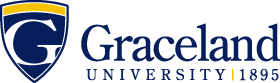 2019-2020Bachelor of Arts (B.A.) Degree – History Major
Graceland University's history major provides a well-rounded foundation in history, while allowing the student to gain greater depth in United States, European, or non-Western history.
Name:        ID:      Bachelor of Arts (B.A.) Degree – History Major
Graceland University's history major provides a well-rounded foundation in history, while allowing the student to gain greater depth in United States, European, or non-Western history.
Name:        ID:      Bachelor of Arts (B.A.) Degree – History Major
Graceland University's history major provides a well-rounded foundation in history, while allowing the student to gain greater depth in United States, European, or non-Western history.
Name:        ID:      Bachelor of Arts (B.A.) Degree – History Major
Graceland University's history major provides a well-rounded foundation in history, while allowing the student to gain greater depth in United States, European, or non-Western history.
Name:        ID:      Bachelor of Arts (B.A.) Degree – History Major
Graceland University's history major provides a well-rounded foundation in history, while allowing the student to gain greater depth in United States, European, or non-Western history.
Name:        ID:      Bachelor of Arts (B.A.) Degree – History Major
Graceland University's history major provides a well-rounded foundation in history, while allowing the student to gain greater depth in United States, European, or non-Western history.
Name:        ID:      Bachelor of Arts (B.A.) Degree – History Major
Graceland University's history major provides a well-rounded foundation in history, while allowing the student to gain greater depth in United States, European, or non-Western history.
Name:        ID:      Bachelor of Arts (B.A.) Degree – History Major
Graceland University's history major provides a well-rounded foundation in history, while allowing the student to gain greater depth in United States, European, or non-Western history.
Name:        ID:      Courses in BOLD are required by this major
Courses in regular type are to fulfill essential education requirements and DO NOT have to be taken the specific semester stated.  Four of these must be theme-based courses from your chosen Essential Education Curriculum theme.
Courses in ITALIC are strongly recommended+denotes courses offered only every other yearALSO REQUIRED FOR GRADUATION120 credit hours39 Upper division credits2.00 GPACompletion of all major & essential education learning requirementsFirst Year FallEE LearningSem HoursDate MetFirst Year SpringEE LearningSem HoursDate MetCourses in BOLD are required by this major
Courses in regular type are to fulfill essential education requirements and DO NOT have to be taken the specific semester stated.  Four of these must be theme-based courses from your chosen Essential Education Curriculum theme.
Courses in ITALIC are strongly recommended+denotes courses offered only every other yearALSO REQUIRED FOR GRADUATION120 credit hours39 Upper division credits2.00 GPACompletion of all major & essential education learning requirementsSocial Science5c3Arts5a3Courses in BOLD are required by this major
Courses in regular type are to fulfill essential education requirements and DO NOT have to be taken the specific semester stated.  Four of these must be theme-based courses from your chosen Essential Education Curriculum theme.
Courses in ITALIC are strongly recommended+denotes courses offered only every other yearALSO REQUIRED FOR GRADUATION120 credit hours39 Upper division credits2.00 GPACompletion of all major & essential education learning requirementsENGL1100 Discourse I ORHONR1010 Honors 1011a3Ethical Thinking and Action33Courses in BOLD are required by this major
Courses in regular type are to fulfill essential education requirements and DO NOT have to be taken the specific semester stated.  Four of these must be theme-based courses from your chosen Essential Education Curriculum theme.
Courses in ITALIC are strongly recommended+denotes courses offered only every other yearALSO REQUIRED FOR GRADUATION120 credit hours39 Upper division credits2.00 GPACompletion of all major & essential education learning requirementsENGL1100 Discourse I ORHONR1010 Honors 1011a3HIST1320 World Civ II5d3Courses in BOLD are required by this major
Courses in regular type are to fulfill essential education requirements and DO NOT have to be taken the specific semester stated.  Four of these must be theme-based courses from your chosen Essential Education Curriculum theme.
Courses in ITALIC are strongly recommended+denotes courses offered only every other yearALSO REQUIRED FOR GRADUATION120 credit hours39 Upper division credits2.00 GPACompletion of all major & essential education learning requirementsMathematics6b3Mathematics6b3Courses in BOLD are required by this major
Courses in regular type are to fulfill essential education requirements and DO NOT have to be taken the specific semester stated.  Four of these must be theme-based courses from your chosen Essential Education Curriculum theme.
Courses in ITALIC are strongly recommended+denotes courses offered only every other yearALSO REQUIRED FOR GRADUATION120 credit hours39 Upper division credits2.00 GPACompletion of all major & essential education learning requirementsHIST1310 World Civ I5d3Science6a3Courses in BOLD are required by this major
Courses in regular type are to fulfill essential education requirements and DO NOT have to be taken the specific semester stated.  Four of these must be theme-based courses from your chosen Essential Education Curriculum theme.
Courses in ITALIC are strongly recommended+denotes courses offered only every other yearALSO REQUIRED FOR GRADUATION120 credit hours39 Upper division credits2.00 GPACompletion of all major & essential education learning requirementsINTD1100 Critical Thinking in Arts & Sciences23Courses in BOLD are required by this major
Courses in regular type are to fulfill essential education requirements and DO NOT have to be taken the specific semester stated.  Four of these must be theme-based courses from your chosen Essential Education Curriculum theme.
Courses in ITALIC are strongly recommended+denotes courses offered only every other yearALSO REQUIRED FOR GRADUATION120 credit hours39 Upper division credits2.00 GPACompletion of all major & essential education learning requirementsTotal Hours15Total Hours15Courses in BOLD are required by this major
Courses in regular type are to fulfill essential education requirements and DO NOT have to be taken the specific semester stated.  Four of these must be theme-based courses from your chosen Essential Education Curriculum theme.
Courses in ITALIC are strongly recommended+denotes courses offered only every other yearALSO REQUIRED FOR GRADUATION120 credit hours39 Upper division credits2.00 GPACompletion of all major & essential education learning requirementsNotes:      Notes:      Notes:      Notes:      Notes:      Notes:      Notes:      Notes:      Courses in BOLD are required by this major
Courses in regular type are to fulfill essential education requirements and DO NOT have to be taken the specific semester stated.  Four of these must be theme-based courses from your chosen Essential Education Curriculum theme.
Courses in ITALIC are strongly recommended+denotes courses offered only every other yearALSO REQUIRED FOR GRADUATION120 credit hours39 Upper division credits2.00 GPACompletion of all major & essential education learning requirementsSecond Year FallEE LearningSemHoursDate MetSecond Year SpringEE LearningSem HoursDate MetCourses in BOLD are required by this major
Courses in regular type are to fulfill essential education requirements and DO NOT have to be taken the specific semester stated.  Four of these must be theme-based courses from your chosen Essential Education Curriculum theme.
Courses in ITALIC are strongly recommended+denotes courses offered only every other yearALSO REQUIRED FOR GRADUATION120 credit hours39 Upper division credits2.00 GPACompletion of all major & essential education learning requirementsENGL2100 Discourse II OR HONR2010 Honors 201 1b3History Survey Course₁3Courses in BOLD are required by this major
Courses in regular type are to fulfill essential education requirements and DO NOT have to be taken the specific semester stated.  Four of these must be theme-based courses from your chosen Essential Education Curriculum theme.
Courses in ITALIC are strongly recommended+denotes courses offered only every other yearALSO REQUIRED FOR GRADUATION120 credit hours39 Upper division credits2.00 GPACompletion of all major & essential education learning requirementsHistory Survey course₁3HIST2400 Historical Inquiry₂3Courses in BOLD are required by this major
Courses in regular type are to fulfill essential education requirements and DO NOT have to be taken the specific semester stated.  Four of these must be theme-based courses from your chosen Essential Education Curriculum theme.
Courses in ITALIC are strongly recommended+denotes courses offered only every other yearALSO REQUIRED FOR GRADUATION120 credit hours39 Upper division credits2.00 GPACompletion of all major & essential education learning requirementsHistory Survey course₁ 3Global Learning43Courses in BOLD are required by this major
Courses in regular type are to fulfill essential education requirements and DO NOT have to be taken the specific semester stated.  Four of these must be theme-based courses from your chosen Essential Education Curriculum theme.
Courses in ITALIC are strongly recommended+denotes courses offered only every other yearALSO REQUIRED FOR GRADUATION120 credit hours39 Upper division credits2.00 GPACompletion of all major & essential education learning requirementsElective      3Elective      3Courses in BOLD are required by this major
Courses in regular type are to fulfill essential education requirements and DO NOT have to be taken the specific semester stated.  Four of these must be theme-based courses from your chosen Essential Education Curriculum theme.
Courses in ITALIC are strongly recommended+denotes courses offered only every other yearALSO REQUIRED FOR GRADUATION120 credit hours39 Upper division credits2.00 GPACompletion of all major & essential education learning requirementsElective      3Elective      3Courses in BOLD are required by this major
Courses in regular type are to fulfill essential education requirements and DO NOT have to be taken the specific semester stated.  Four of these must be theme-based courses from your chosen Essential Education Curriculum theme.
Courses in ITALIC are strongly recommended+denotes courses offered only every other yearALSO REQUIRED FOR GRADUATION120 credit hours39 Upper division credits2.00 GPACompletion of all major & essential education learning requirementsTotal Hours15Total Hours15Courses in BOLD are required by this major
Courses in regular type are to fulfill essential education requirements and DO NOT have to be taken the specific semester stated.  Four of these must be theme-based courses from your chosen Essential Education Curriculum theme.
Courses in ITALIC are strongly recommended+denotes courses offered only every other yearALSO REQUIRED FOR GRADUATION120 credit hours39 Upper division credits2.00 GPACompletion of all major & essential education learning requirementsNotes:      	Notes:      	Notes:      	Notes:      	Notes:      	Notes:      	Notes:      	Notes:      	Courses in BOLD are required by this major
Courses in regular type are to fulfill essential education requirements and DO NOT have to be taken the specific semester stated.  Four of these must be theme-based courses from your chosen Essential Education Curriculum theme.
Courses in ITALIC are strongly recommended+denotes courses offered only every other yearALSO REQUIRED FOR GRADUATION120 credit hours39 Upper division credits2.00 GPACompletion of all major & essential education learning requirementsThird Year Fall(check your degree audit!)EE LearningSemHoursDate MetThird Year SpringEE LearningSem HoursDate MetCourses in BOLD are required by this major
Courses in regular type are to fulfill essential education requirements and DO NOT have to be taken the specific semester stated.  Four of these must be theme-based courses from your chosen Essential Education Curriculum theme.
Courses in ITALIC are strongly recommended+denotes courses offered only every other yearALSO REQUIRED FOR GRADUATION120 credit hours39 Upper division credits2.00 GPACompletion of all major & essential education learning requirementsHistory Elective33History Elective33Courses in BOLD are required by this major
Courses in regular type are to fulfill essential education requirements and DO NOT have to be taken the specific semester stated.  Four of these must be theme-based courses from your chosen Essential Education Curriculum theme.
Courses in ITALIC are strongly recommended+denotes courses offered only every other yearALSO REQUIRED FOR GRADUATION120 credit hours39 Upper division credits2.00 GPACompletion of all major & essential education learning requirementsU.D. History Elective33U.D. History Elective33Courses in BOLD are required by this major
Courses in regular type are to fulfill essential education requirements and DO NOT have to be taken the specific semester stated.  Four of these must be theme-based courses from your chosen Essential Education Curriculum theme.
Courses in ITALIC are strongly recommended+denotes courses offered only every other yearALSO REQUIRED FOR GRADUATION120 credit hours39 Upper division credits2.00 GPACompletion of all major & essential education learning requirementsElective       3U.D. Elective      3Courses in BOLD are required by this major
Courses in regular type are to fulfill essential education requirements and DO NOT have to be taken the specific semester stated.  Four of these must be theme-based courses from your chosen Essential Education Curriculum theme.
Courses in ITALIC are strongly recommended+denotes courses offered only every other yearALSO REQUIRED FOR GRADUATION120 credit hours39 Upper division credits2.00 GPACompletion of all major & essential education learning requirementsHumanities5b3ENGL3100 Discourse III1c3Courses in BOLD are required by this major
Courses in regular type are to fulfill essential education requirements and DO NOT have to be taken the specific semester stated.  Four of these must be theme-based courses from your chosen Essential Education Curriculum theme.
Courses in ITALIC are strongly recommended+denotes courses offered only every other yearALSO REQUIRED FOR GRADUATION120 credit hours39 Upper division credits2.00 GPACompletion of all major & essential education learning requirementsU.D. Elective      3Elective      3Courses in BOLD are required by this major
Courses in regular type are to fulfill essential education requirements and DO NOT have to be taken the specific semester stated.  Four of these must be theme-based courses from your chosen Essential Education Curriculum theme.
Courses in ITALIC are strongly recommended+denotes courses offered only every other yearALSO REQUIRED FOR GRADUATION120 credit hours39 Upper division credits2.00 GPACompletion of all major & essential education learning requirementsCourses in BOLD are required by this major
Courses in regular type are to fulfill essential education requirements and DO NOT have to be taken the specific semester stated.  Four of these must be theme-based courses from your chosen Essential Education Curriculum theme.
Courses in ITALIC are strongly recommended+denotes courses offered only every other yearALSO REQUIRED FOR GRADUATION120 credit hours39 Upper division credits2.00 GPACompletion of all major & essential education learning requirementsTotal Hours15Total Hours15Courses in BOLD are required by this major
Courses in regular type are to fulfill essential education requirements and DO NOT have to be taken the specific semester stated.  Four of these must be theme-based courses from your chosen Essential Education Curriculum theme.
Courses in ITALIC are strongly recommended+denotes courses offered only every other yearALSO REQUIRED FOR GRADUATION120 credit hours39 Upper division credits2.00 GPACompletion of all major & essential education learning requirementsNotes:      Notes:      Notes:      Notes:      Notes:      Notes:      Notes:      Notes:      Courses in BOLD are required by this major
Courses in regular type are to fulfill essential education requirements and DO NOT have to be taken the specific semester stated.  Four of these must be theme-based courses from your chosen Essential Education Curriculum theme.
Courses in ITALIC are strongly recommended+denotes courses offered only every other yearALSO REQUIRED FOR GRADUATION120 credit hours39 Upper division credits2.00 GPACompletion of all major & essential education learning requirementsFourth Year Fall(apply for graduation!)EE LearningSemHoursDate MetFourth Year SpringEE LearningSem HoursDate MetCourses in BOLD are required by this major
Courses in regular type are to fulfill essential education requirements and DO NOT have to be taken the specific semester stated.  Four of these must be theme-based courses from your chosen Essential Education Curriculum theme.
Courses in ITALIC are strongly recommended+denotes courses offered only every other yearALSO REQUIRED FOR GRADUATION120 credit hours39 Upper division credits2.00 GPACompletion of all major & essential education learning requirementsHIST/POLS4900 Sr. Seminar I41HIST/POLS4910 Sr. Seminar II43Courses in BOLD are required by this major
Courses in regular type are to fulfill essential education requirements and DO NOT have to be taken the specific semester stated.  Four of these must be theme-based courses from your chosen Essential Education Curriculum theme.
Courses in ITALIC are strongly recommended+denotes courses offered only every other yearALSO REQUIRED FOR GRADUATION120 credit hours39 Upper division credits2.00 GPACompletion of all major & essential education learning requirementsU.D. History Elective33U.D. History Elective33Courses in BOLD are required by this major
Courses in regular type are to fulfill essential education requirements and DO NOT have to be taken the specific semester stated.  Four of these must be theme-based courses from your chosen Essential Education Curriculum theme.
Courses in ITALIC are strongly recommended+denotes courses offered only every other yearALSO REQUIRED FOR GRADUATION120 credit hours39 Upper division credits2.00 GPACompletion of all major & essential education learning requirementsU.D. Elective      3U.D. Elective3Courses in BOLD are required by this major
Courses in regular type are to fulfill essential education requirements and DO NOT have to be taken the specific semester stated.  Four of these must be theme-based courses from your chosen Essential Education Curriculum theme.
Courses in ITALIC are strongly recommended+denotes courses offered only every other yearALSO REQUIRED FOR GRADUATION120 credit hours39 Upper division credits2.00 GPACompletion of all major & essential education learning requirementsU.D. Elective      3Elective 3Courses in BOLD are required by this major
Courses in regular type are to fulfill essential education requirements and DO NOT have to be taken the specific semester stated.  Four of these must be theme-based courses from your chosen Essential Education Curriculum theme.
Courses in ITALIC are strongly recommended+denotes courses offered only every other yearALSO REQUIRED FOR GRADUATION120 credit hours39 Upper division credits2.00 GPACompletion of all major & essential education learning requirementsElective      3Elective     3Courses in BOLD are required by this major
Courses in regular type are to fulfill essential education requirements and DO NOT have to be taken the specific semester stated.  Four of these must be theme-based courses from your chosen Essential Education Curriculum theme.
Courses in ITALIC are strongly recommended+denotes courses offered only every other yearALSO REQUIRED FOR GRADUATION120 credit hours39 Upper division credits2.00 GPACompletion of all major & essential education learning requirementsElective     3Courses in BOLD are required by this major
Courses in regular type are to fulfill essential education requirements and DO NOT have to be taken the specific semester stated.  Four of these must be theme-based courses from your chosen Essential Education Curriculum theme.
Courses in ITALIC are strongly recommended+denotes courses offered only every other yearALSO REQUIRED FOR GRADUATION120 credit hours39 Upper division credits2.00 GPACompletion of all major & essential education learning requirementsTotal Hours16Total Hours15Courses in BOLD are required by this major
Courses in regular type are to fulfill essential education requirements and DO NOT have to be taken the specific semester stated.  Four of these must be theme-based courses from your chosen Essential Education Curriculum theme.
Courses in ITALIC are strongly recommended+denotes courses offered only every other yearALSO REQUIRED FOR GRADUATION120 credit hours39 Upper division credits2.00 GPACompletion of all major & essential education learning requirementsNotes:      Notes:      Notes:      Notes:      Notes:      Notes:      Notes:      Notes:      Updated: 4/17/2019₁Complete three of the following:  HIST2200, HIST2210, HIST2340, HIST2360, HIST2410, HIST2420.₂Historical Inquiry must be completed with a C or better prior to enrollment in Senior Seminar I.3Students take six HIST courses of their choice (18 s.h. total). 12 s.h. must be upper division (3000-4000 level). All HIST courses, except those in the required core, may be used as electives. Additionally, the survey and elective coursework must include at least one course in each of the following broad areas: 1.      United States History (HIST1560, HIST2410, HIST2420, HIST/POLS3240, HIST/POLS3370, HIST/POLS3460, HIST3540, HIST3550)2.      European History (HIST/POLS3470, HIST3620, HIST3640, HIST3660)3.      Non-Western History (HIST1200, HIST2200, HIST2210, HIST2340, HIST2360, HIST3530, HIST32004Senior Seminar I & II must be taken in the same academic year, except in extraordinary circumstances.
 DISCLAIMER:  These plans are to be used as guides only and are subject to changes in curriculum requirements. Refer to your Graceland Catalog for complete and accurate information. Some courses listed on the plans may have prerequisites that have not been stated. The student has the ultimate responsibility for scheduling and meeting the graduation requirements.₁Complete three of the following:  HIST2200, HIST2210, HIST2340, HIST2360, HIST2410, HIST2420.₂Historical Inquiry must be completed with a C or better prior to enrollment in Senior Seminar I.3Students take six HIST courses of their choice (18 s.h. total). 12 s.h. must be upper division (3000-4000 level). All HIST courses, except those in the required core, may be used as electives. Additionally, the survey and elective coursework must include at least one course in each of the following broad areas: 1.      United States History (HIST1560, HIST2410, HIST2420, HIST/POLS3240, HIST/POLS3370, HIST/POLS3460, HIST3540, HIST3550)2.      European History (HIST/POLS3470, HIST3620, HIST3640, HIST3660)3.      Non-Western History (HIST1200, HIST2200, HIST2210, HIST2340, HIST2360, HIST3530, HIST32004Senior Seminar I & II must be taken in the same academic year, except in extraordinary circumstances.
 DISCLAIMER:  These plans are to be used as guides only and are subject to changes in curriculum requirements. Refer to your Graceland Catalog for complete and accurate information. Some courses listed on the plans may have prerequisites that have not been stated. The student has the ultimate responsibility for scheduling and meeting the graduation requirements.₁Complete three of the following:  HIST2200, HIST2210, HIST2340, HIST2360, HIST2410, HIST2420.₂Historical Inquiry must be completed with a C or better prior to enrollment in Senior Seminar I.3Students take six HIST courses of their choice (18 s.h. total). 12 s.h. must be upper division (3000-4000 level). All HIST courses, except those in the required core, may be used as electives. Additionally, the survey and elective coursework must include at least one course in each of the following broad areas: 1.      United States History (HIST1560, HIST2410, HIST2420, HIST/POLS3240, HIST/POLS3370, HIST/POLS3460, HIST3540, HIST3550)2.      European History (HIST/POLS3470, HIST3620, HIST3640, HIST3660)3.      Non-Western History (HIST1200, HIST2200, HIST2210, HIST2340, HIST2360, HIST3530, HIST32004Senior Seminar I & II must be taken in the same academic year, except in extraordinary circumstances.
 DISCLAIMER:  These plans are to be used as guides only and are subject to changes in curriculum requirements. Refer to your Graceland Catalog for complete and accurate information. Some courses listed on the plans may have prerequisites that have not been stated. The student has the ultimate responsibility for scheduling and meeting the graduation requirements.₁Complete three of the following:  HIST2200, HIST2210, HIST2340, HIST2360, HIST2410, HIST2420.₂Historical Inquiry must be completed with a C or better prior to enrollment in Senior Seminar I.3Students take six HIST courses of their choice (18 s.h. total). 12 s.h. must be upper division (3000-4000 level). All HIST courses, except those in the required core, may be used as electives. Additionally, the survey and elective coursework must include at least one course in each of the following broad areas: 1.      United States History (HIST1560, HIST2410, HIST2420, HIST/POLS3240, HIST/POLS3370, HIST/POLS3460, HIST3540, HIST3550)2.      European History (HIST/POLS3470, HIST3620, HIST3640, HIST3660)3.      Non-Western History (HIST1200, HIST2200, HIST2210, HIST2340, HIST2360, HIST3530, HIST32004Senior Seminar I & II must be taken in the same academic year, except in extraordinary circumstances.
 DISCLAIMER:  These plans are to be used as guides only and are subject to changes in curriculum requirements. Refer to your Graceland Catalog for complete and accurate information. Some courses listed on the plans may have prerequisites that have not been stated. The student has the ultimate responsibility for scheduling and meeting the graduation requirements.₁Complete three of the following:  HIST2200, HIST2210, HIST2340, HIST2360, HIST2410, HIST2420.₂Historical Inquiry must be completed with a C or better prior to enrollment in Senior Seminar I.3Students take six HIST courses of their choice (18 s.h. total). 12 s.h. must be upper division (3000-4000 level). All HIST courses, except those in the required core, may be used as electives. Additionally, the survey and elective coursework must include at least one course in each of the following broad areas: 1.      United States History (HIST1560, HIST2410, HIST2420, HIST/POLS3240, HIST/POLS3370, HIST/POLS3460, HIST3540, HIST3550)2.      European History (HIST/POLS3470, HIST3620, HIST3640, HIST3660)3.      Non-Western History (HIST1200, HIST2200, HIST2210, HIST2340, HIST2360, HIST3530, HIST32004Senior Seminar I & II must be taken in the same academic year, except in extraordinary circumstances.
 DISCLAIMER:  These plans are to be used as guides only and are subject to changes in curriculum requirements. Refer to your Graceland Catalog for complete and accurate information. Some courses listed on the plans may have prerequisites that have not been stated. The student has the ultimate responsibility for scheduling and meeting the graduation requirements.₁Complete three of the following:  HIST2200, HIST2210, HIST2340, HIST2360, HIST2410, HIST2420.₂Historical Inquiry must be completed with a C or better prior to enrollment in Senior Seminar I.3Students take six HIST courses of their choice (18 s.h. total). 12 s.h. must be upper division (3000-4000 level). All HIST courses, except those in the required core, may be used as electives. Additionally, the survey and elective coursework must include at least one course in each of the following broad areas: 1.      United States History (HIST1560, HIST2410, HIST2420, HIST/POLS3240, HIST/POLS3370, HIST/POLS3460, HIST3540, HIST3550)2.      European History (HIST/POLS3470, HIST3620, HIST3640, HIST3660)3.      Non-Western History (HIST1200, HIST2200, HIST2210, HIST2340, HIST2360, HIST3530, HIST32004Senior Seminar I & II must be taken in the same academic year, except in extraordinary circumstances.
 DISCLAIMER:  These plans are to be used as guides only and are subject to changes in curriculum requirements. Refer to your Graceland Catalog for complete and accurate information. Some courses listed on the plans may have prerequisites that have not been stated. The student has the ultimate responsibility for scheduling and meeting the graduation requirements.₁Complete three of the following:  HIST2200, HIST2210, HIST2340, HIST2360, HIST2410, HIST2420.₂Historical Inquiry must be completed with a C or better prior to enrollment in Senior Seminar I.3Students take six HIST courses of their choice (18 s.h. total). 12 s.h. must be upper division (3000-4000 level). All HIST courses, except those in the required core, may be used as electives. Additionally, the survey and elective coursework must include at least one course in each of the following broad areas: 1.      United States History (HIST1560, HIST2410, HIST2420, HIST/POLS3240, HIST/POLS3370, HIST/POLS3460, HIST3540, HIST3550)2.      European History (HIST/POLS3470, HIST3620, HIST3640, HIST3660)3.      Non-Western History (HIST1200, HIST2200, HIST2210, HIST2340, HIST2360, HIST3530, HIST32004Senior Seminar I & II must be taken in the same academic year, except in extraordinary circumstances.
 DISCLAIMER:  These plans are to be used as guides only and are subject to changes in curriculum requirements. Refer to your Graceland Catalog for complete and accurate information. Some courses listed on the plans may have prerequisites that have not been stated. The student has the ultimate responsibility for scheduling and meeting the graduation requirements.₁Complete three of the following:  HIST2200, HIST2210, HIST2340, HIST2360, HIST2410, HIST2420.₂Historical Inquiry must be completed with a C or better prior to enrollment in Senior Seminar I.3Students take six HIST courses of their choice (18 s.h. total). 12 s.h. must be upper division (3000-4000 level). All HIST courses, except those in the required core, may be used as electives. Additionally, the survey and elective coursework must include at least one course in each of the following broad areas: 1.      United States History (HIST1560, HIST2410, HIST2420, HIST/POLS3240, HIST/POLS3370, HIST/POLS3460, HIST3540, HIST3550)2.      European History (HIST/POLS3470, HIST3620, HIST3640, HIST3660)3.      Non-Western History (HIST1200, HIST2200, HIST2210, HIST2340, HIST2360, HIST3530, HIST32004Senior Seminar I & II must be taken in the same academic year, except in extraordinary circumstances.
 DISCLAIMER:  These plans are to be used as guides only and are subject to changes in curriculum requirements. Refer to your Graceland Catalog for complete and accurate information. Some courses listed on the plans may have prerequisites that have not been stated. The student has the ultimate responsibility for scheduling and meeting the graduation requirements.